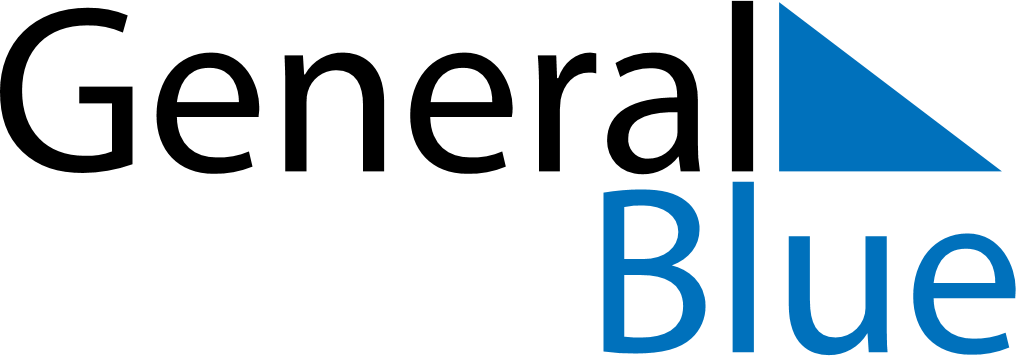 April 2024April 2024April 2024April 2024April 2024April 2024Vieremae, North Savo, FinlandVieremae, North Savo, FinlandVieremae, North Savo, FinlandVieremae, North Savo, FinlandVieremae, North Savo, FinlandVieremae, North Savo, FinlandSunday Monday Tuesday Wednesday Thursday Friday Saturday 1 2 3 4 5 6 Sunrise: 6:30 AM Sunset: 8:01 PM Daylight: 13 hours and 31 minutes. Sunrise: 6:26 AM Sunset: 8:04 PM Daylight: 13 hours and 37 minutes. Sunrise: 6:23 AM Sunset: 8:07 PM Daylight: 13 hours and 44 minutes. Sunrise: 6:19 AM Sunset: 8:10 PM Daylight: 13 hours and 50 minutes. Sunrise: 6:16 AM Sunset: 8:13 PM Daylight: 13 hours and 57 minutes. Sunrise: 6:12 AM Sunset: 8:16 PM Daylight: 14 hours and 3 minutes. 7 8 9 10 11 12 13 Sunrise: 6:09 AM Sunset: 8:19 PM Daylight: 14 hours and 9 minutes. Sunrise: 6:05 AM Sunset: 8:21 PM Daylight: 14 hours and 16 minutes. Sunrise: 6:02 AM Sunset: 8:24 PM Daylight: 14 hours and 22 minutes. Sunrise: 5:58 AM Sunset: 8:27 PM Daylight: 14 hours and 29 minutes. Sunrise: 5:55 AM Sunset: 8:30 PM Daylight: 14 hours and 35 minutes. Sunrise: 5:51 AM Sunset: 8:33 PM Daylight: 14 hours and 42 minutes. Sunrise: 5:48 AM Sunset: 8:36 PM Daylight: 14 hours and 48 minutes. 14 15 16 17 18 19 20 Sunrise: 5:44 AM Sunset: 8:39 PM Daylight: 14 hours and 55 minutes. Sunrise: 5:41 AM Sunset: 8:42 PM Daylight: 15 hours and 1 minute. Sunrise: 5:37 AM Sunset: 8:45 PM Daylight: 15 hours and 8 minutes. Sunrise: 5:34 AM Sunset: 8:48 PM Daylight: 15 hours and 14 minutes. Sunrise: 5:30 AM Sunset: 8:51 PM Daylight: 15 hours and 21 minutes. Sunrise: 5:27 AM Sunset: 8:54 PM Daylight: 15 hours and 27 minutes. Sunrise: 5:23 AM Sunset: 8:57 PM Daylight: 15 hours and 34 minutes. 21 22 23 24 25 26 27 Sunrise: 5:20 AM Sunset: 9:00 PM Daylight: 15 hours and 40 minutes. Sunrise: 5:16 AM Sunset: 9:04 PM Daylight: 15 hours and 47 minutes. Sunrise: 5:13 AM Sunset: 9:07 PM Daylight: 15 hours and 53 minutes. Sunrise: 5:10 AM Sunset: 9:10 PM Daylight: 16 hours and 0 minutes. Sunrise: 5:06 AM Sunset: 9:13 PM Daylight: 16 hours and 6 minutes. Sunrise: 5:03 AM Sunset: 9:16 PM Daylight: 16 hours and 13 minutes. Sunrise: 4:59 AM Sunset: 9:19 PM Daylight: 16 hours and 19 minutes. 28 29 30 Sunrise: 4:56 AM Sunset: 9:22 PM Daylight: 16 hours and 26 minutes. Sunrise: 4:52 AM Sunset: 9:25 PM Daylight: 16 hours and 32 minutes. Sunrise: 4:49 AM Sunset: 9:28 PM Daylight: 16 hours and 39 minutes. 